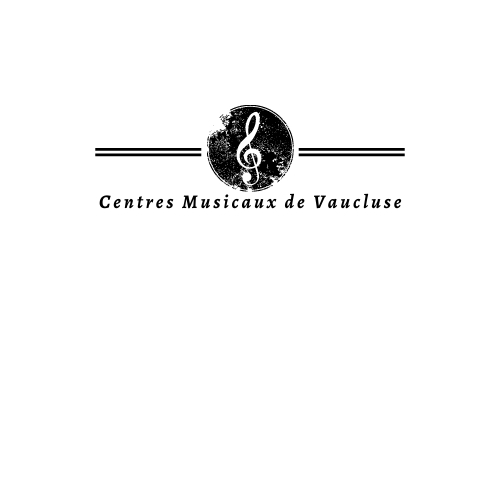 Collège Lou CalavounHameau de Coustellet84220 Cabrières d’AvignonNom de l’établissement : ____________________________________________________ Adresse postale : __________________________________________________________ 	  	                    __________________________________________________________Telephone: ________________________________________________________________Adresse mail : _____________________________________________________________Je soussigné : ___________________________________________, chef d’établissementReprésentant le collège ________________________________ à ___________________Déclare solliciter mon adhésion à l’association CM84.Je déclare avoir reçu un exemplaire des statuts de l’association par email, dont j’ai pu prendre connaissance. Je déclare m’engager à respecter toutes les obligations des membres de l’association qui y figurent.Je joins à la présente association la somme de 50 € afin de régler ma cotisation, en temps que membre adhérent a l’association. Un courriel vous sera envoyé afin de vous informer de la bonne réception de votre demande d’inscription et de votre cotisation.Fait et signé à 						Le : 	(Signature de l’adhérent) 